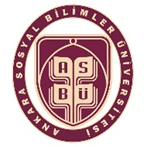    I-SÖZLÜ MÜLAKATA ALINAN ADAY ÖĞRENCİ BİLGİLERİ      				    I- ABOUT THE CANDIDATE STUDENT 									                                                       II- SÖZLÜ MÜLAKAT JÜRİ ÜYELERİ / ORAL INTERVIEW JURY MEMBERS   III- ADAYA YÖNELTİLEN SÖZLÜ SORULAR /ORAL QUESTIONS    Tarih / Date: ……………………………	(Anabilim Dalı Başkanı / Head of the Department)(İmza / Signature)Anabilim Dalı Başkanı / Head of the Departmentİmza  / SignatureJüri Başkanı			Üye								ÜyeNOT: Sözlü mülakat jüri üyeleri adaya yukarıda sıralanandan daha fazla veya daha az sayıda soru sorabilir.        Mülakat sırasında tutulacak olan ‘Sözlü Mülakat Sınav Tutanağı ilgili Anabilim Dalı Başkanlığınca en az iki yıl süreyle saklanacaktır.Adı/Name:Soyadı/Surname:TC  No /İD No :Statüsü/Status:   Y.Lisans  DoktoraÜnvanı, Adı, Soyadı / Title, Name, SurnameVerdiği Puan / Note given byİmza / SignatureAdayın Mülakat Notu / Grade          Rakamla /In  Numbers:                                       Rakamla /In  Numbers:                             Soru 1. / Question 1 :Soru 2.  / Question 2 :Soru 3.  / Question 3Soru 4. / Question 4Soru 5. / Question 5